ИНФОРМАЦИЯо торгах по продаже имущества, включенного в программу приватизации государственного имущества Костромской области на 2020-2021 годыПродавец: департамент имущественных и земельных отношений Костромской области (г. Кострома.ул. Калиновская,                 д. 38, 2 этаж).Форма проведения продажи – электронная.Организатор Процедуры ООО «РТС-тендер» (сайт www.rts-tender.ru).Способ приватизации: продажа на аукционе, форма подачи предложений о цене - открытая. Дата, место проведения торгов:22января 2021 года в 11.00 часов по московскому времени;электронная торговая площадка РТС-тендер, процедура 46834; ссылка https://i.rts-tender.ru/main/auction/Trade/Privatization/View.aspx?Id=46834&Guid=2b284dc1-8611-406b-b594-8e3a12d6a48eСроки приема заявок и поступления задатков: с 01.12.2020 с 9.00 по 18.01.2021 до 18.00 (включительно).Полная информация о приватизации размещена на сайтах в сети «Интернет»: www.torgi.gov.ru, www.dizo44.ru (сайт департамента имущественных и земельных отношений Костромской области), www.аdm44.ru приватизация государственного имущества (портал государственных органов Костромской области).Справки по телефону: (4942) 45-20-12 Смирнова Наталья Александровна, заместитель начальника отдела управления областной собственностью департамента имущественных и земельных отношений Костромской области.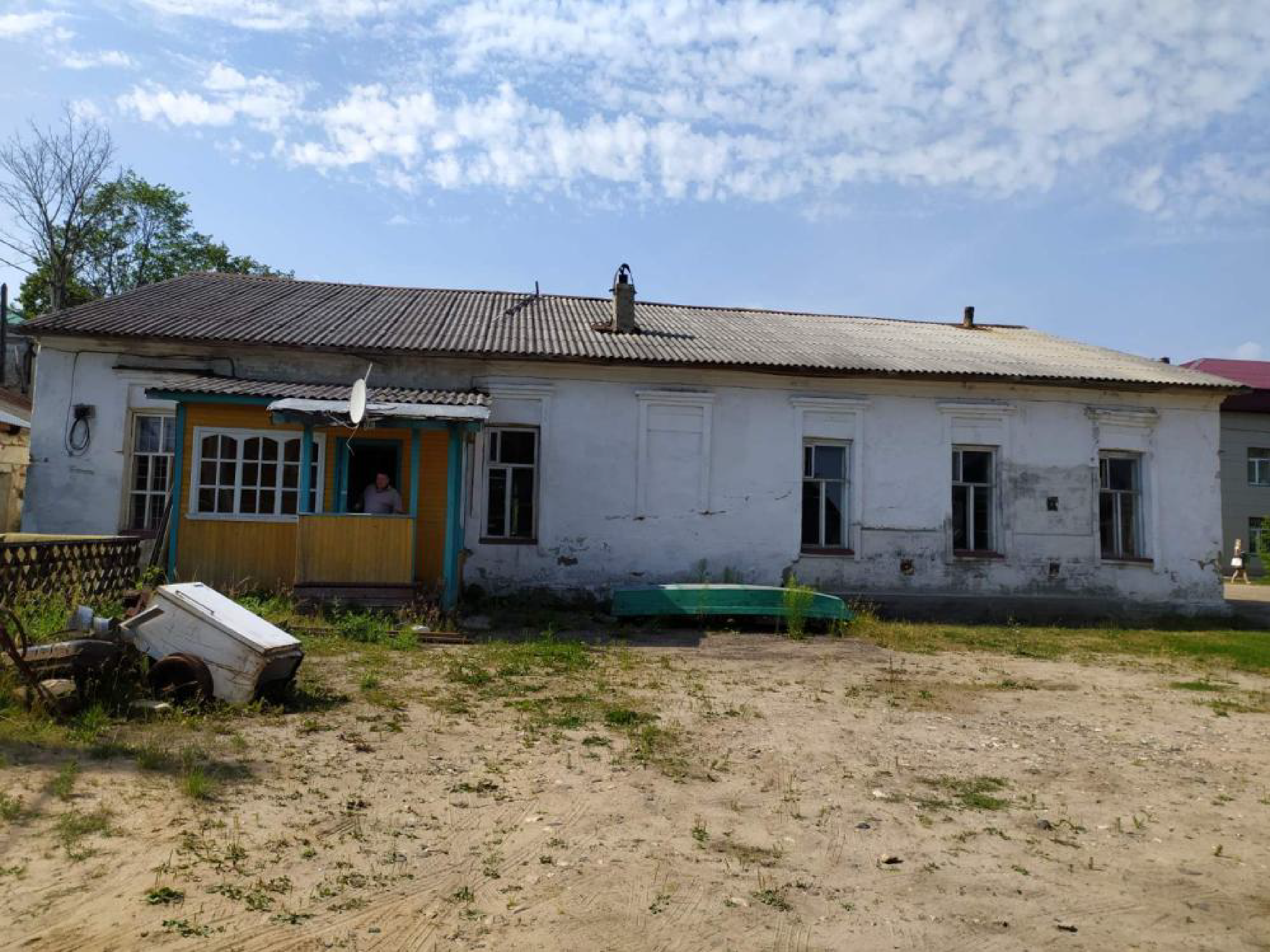 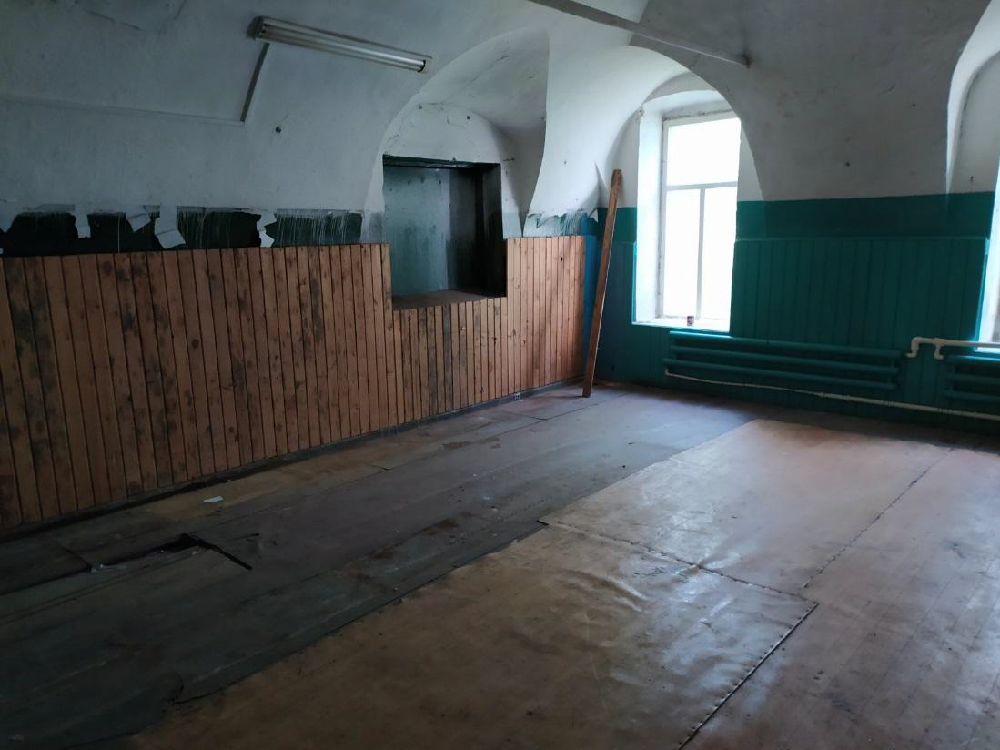 № лотаНаименование объекта продажи, технические характеристикиАдрес (местоположение) объектаНачальная цена продажи, руб.Начальная цена продажи, руб.Начальная цена продажи, руб.Величина повышения начальной цены («шаг аукциона»), руб.Задаток (20 % от начальной цены), руб.№ лотаНаименование объекта продажи, технические характеристикиАдрес (местоположение) объектаВсего (с НДС)в том числев том числеВеличина повышения начальной цены («шаг аукциона»), руб.Задаток (20 % от начальной цены), руб.№ лотаНаименование объекта продажи, технические характеристикиАдрес (местоположение) объектаВсего (с НДС)Объект недвижимости (с НДС)Зем.участокВеличина повышения начальной цены («шаг аукциона»), руб.Задаток (20 % от начальной цены), руб.5Здание (пожарная часть), назначение: нежилое, общая площадь 267,9 кв.м, кадастровый номер 44:09:160101:65, адрес (местоположение): Костромская область, Макарьевский район,                       г. Макарьев, пл. Революции, д. 5, с одновременным отчуждением земельного участка, категория земель: земли населенных пунктов, вид разрешенного использования: под общественную застройку (пожарная часть), общая площадь 1405 кв.м, кадастровый номер 44:09:160217:52Костромская область, Макарьевский район, г. Макарьев, пл. Революции, д. 51 683 840819 628864 21210 000336 768